On sóc ara ?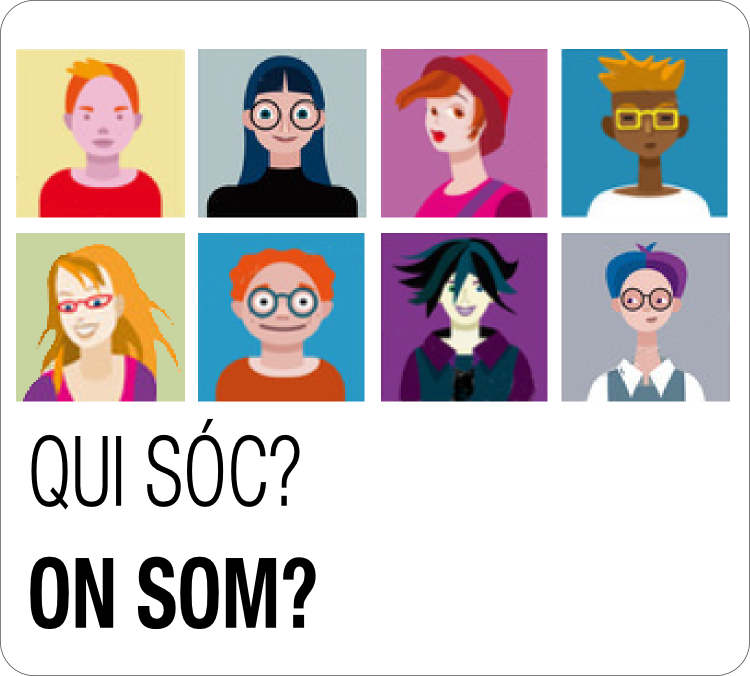 ObjectiusPrendre consciència d’on estic, què he fet fins ara i que vull ferTemporitzacióUna hora, aproximadamentMaterialsFull resposta de l’alumnatMetodologiaRecordatori del que s’ha fet fins ara en orientacióValoracióEs dóna un full per cada alumne i que l’empleniFull per l’alumnatL’orientació que vas fer a 3r de l’ESO et va ajudar a...Ara a 4t de l’ESO...Estàs content/a amb els estudis que fas?Creus que estudiar t’ajudarà a trobar una bona feina?Creus que estudiar t’ajudarà a ser un ciutadà més responsable?Creus que estudiar t’ajudarà a ser una persona feliç?Elecció d’estudisJa tens decidit el que vols fer quan acabis l’ESO?No ho tinc gens clar – tinc més d’una alternativa – ho tinc claríssimSi haguessis de decidir ara, quina seria la teva elecció?Cicles formatius Grau mig......Quin?Batxillerat: ciències i tecnologiaBatxillerat: humanitats i ciències socialsBatxillerat: artsAltres estudis: artístics, esportius...Deixar d’estudiar i buscar feinaDels estudis que dius que faries, coneixes les matèries i l’esforç requerit?Gens – poc – bastant – molt – moltíssimConeixes els estudis que podràs fer després? (universitaris, cicles formatius de grau superior...)           Gens – poc – bastant – molt – moltíssimConeixes les sortides professionals?Gens – poc – bastant – molt – moltíssimQuina importància tenen els motius següents en la teva decisió?Gens – poc – bastant – molt – moltíssimT’agrada el contingut dels estudisEt permetran fer la carrera universitària que volsPodràs exercir la professió que t’agradariaGuanyar molts dinersTrobar feina amb facilitatEls professors/es que tindràsEl prestigi dels estudisEt permetran tenir la mateixa professió que els teus paresEt permetran tenir una professió amb repercussió socialCreus que seran estudis fàcilsHas de continuar estudiant sigui com siguiLa proximitat del centreTot i que la decisió final és teva, en quina mesura t’estan ajudant a prendre la decisió:Gens – poc – bastant – molt – moltíssimEls teus amics/amiguesEls teus tutors/esEls teus professors/es de ciències (matemàtiques, física, biologia...) i tecnologiaEls teus professors/es de ciències socials, llengües, música...Els orientadors i psicopedagogsEls teus paresEls teus germans/esAlumnes de cursos superiors del teu centre / institutAntics alumnes del teu institut / centreAlumnes universitarisXerrades informatives, taules rodones...Saló de l’ensenyamentVisites a universitatsVisites a centres de formació professionalVisites a empreses o institucionsProfessionals en exerciciInformació d’InternetProgrames que has vist a TVEt pressionen per escollir estudis que “no” vols?Gens – poc – bastant – molt – moltíssimEls teus amics/ amiguesEls teus tutors/esEls teus professorsEls orientadors i psicopedagogsEls teus paresEls teus germansT’ajudaria a prendre una millor decisió?Gens – poc – bastant – molt – moltíssimTenir més informació sobre els cicles formatiusTenir més informació sobre els batxilleratsParlar més amb els teus tutors/es i orientadors/esParlar amb estudiants de batxilleratParlar amb estudiants de cicles formatiusVisitar l’institut / centre on faràs els estudis (si és diferent de l’actual)Parlar amb estudiants universitarisParlar amb professionals en exerciciTenir més informació sobre les sortides professionalsVisitar empreses o institucionsComentari obert:Quines altres coses t’ajudarien a prendre una millor decisió?